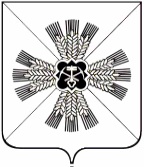 КЕМЕРОВСКАЯ ОБЛАСТЬАДМИНИСТРАЦИЯ ПРОМЫШЛЕННОВСКОГО МУНИЦИПАЛЬНОГО ОКРУГАПОСТАНОВЛЕНИЕот «18» июня 2021 г. № 1158-Ппгт. ПромышленнаяОб утверждении Порядка предоставления субсидий субъектам малого и среднего предпринимательства, занимающихся прокатом спортивного оборудования и инвентаряВ соответствии со статьей 78 Бюджетного кодекса Российской Федерации, Федеральным законом от 24.07.2007 № 209-ФЗ «О развитии малого и среднего предпринимательства в Российской Федерации», постановлением Правительства Российской Федерации от 18.09.2020 № 1492 «Об общих требованиях к нормативным правовым актам, муниципальным правовым актам, регулирующим предоставление субсидий, в том числе грантов в форме субсидий, юридическим лицам, индивидуальным предпринимателям, а также физическим лицам - производителям товаров, работ, услуг, и о признании утратившими силу некоторых актов Правительства Российской Федерации и отдельных положений некоторых актов Правительства Российской Федерации»:1. Утвердить прилагаемый Порядок предоставления субсидий субъектам малого и среднего предпринимательства, занимающихся прокатом спортивного оборудования и инвентаря.          2. Признать утратившими силу:2.1. постановление администрации Промышленновского муниципального округа от 07.08.2019 № 943-П «Об утверждении Порядка предоставления субсидий субъектам малого и среднего предпринимательства, занимающихся прокатом спортивного оборудования и инвентаря»;	2.2. постановление администрации Промышленновского муниципального района от 11.09.2019 № 1088-П «О внесении изменений в постановление администрации Промышленновского муниципального района от 07.08.2019 № 943-П «Об утверждении Порядка предоставления субсидий субъектам малого и среднего предпринимательства, занимающихся прокатом спортивного оборудования и инвентаря»;	2.3. постановление администрации Промышленновского муниципального района от 11.10.2019 № 1217-П «О внесении изменений в постановление администрации Промышленновского муниципального района от 07.08.2019 № 943-П «Об утверждении Порядка предоставления субсидий субъектам малого и среднего предпринимательства, занимающихся прокатом спортивного оборудования и инвентаря»;	2.4. постановление администрации Промышленновского муниципального округа от 19.02.2020 № 371-П «О внесении изменений в постановление администрации Промышленновского муниципального района от 07.08.2019 № 943-П «Об утверждении Порядка предоставления субсидий субъектам малого и среднего предпринимательства, занимающихся прокатом спортивного оборудования и инвентаря».3. Настоящее постановление подлежит размещению на официальном сайте администрации Промышленновского муниципального округа в сети Интернет.4. Контроль  за  исполнением  настоящего  постановления  возложить на заместителя главы Промышленновского муниципального округа                        А.А. Зарубину.5. Постановление вступает в силу со дня подписания и распространяет свое действие на правоотношения, возникшие с 01.06.2021 года.Исп. Е.М. Беккертел.7-47-79Порядок предоставления субсидий субъектам малого и среднего предпринимательства, занимающихся прокатом спортивного оборудования и инвентаря1. Общие положения о предоставлении субсидии1.1. Порядок предоставления субсидий субъектам малого и среднего предпринимательства, занимающихся прокатом спортивного оборудования и инвентаря (далее – порядок), разработан  в соответствии со статьей 78 Бюджетного кодекса Российской Федерации, Федеральным законом  от 24.07.2007 № 209-ФЗ «О развитии малого и среднего предпринимательства в Российской Федерации» (далее - Закон о развитии МСП), постановлением Правительства Российской Федерации от 18.09.2020 № 1492 «Об общих требованиях к нормативным правовым актам, муниципальным правовым актам, регулирующим предоставление субсидий, в том числе грантов в форме субсидий, юридическим лицам, индивидуальным предпринимателям, а также физическим лицам - производителям товаров, работ, услуг, и о признании утратившими силу некоторых актов Правительства Российской Федерации и отдельных положений некоторых актов Правительства Российской Федерации».1.2. Используемые в настоящем Порядке понятия и термины употребляются в значениях, применяемых в соответствующих актах бюджетного законодательства.1.3. Целью предоставления субсидий является реализация мероприятий по созданию условий для развития малого и среднего предпринимательства в рамках национального проекта «Малое и среднее предпринимательство и поддержка индивидуальной предпринимательской инициативы», регионального проекта «Акселерация субъектов малого и среднего предпринимательства» и постановления администрации Промышленновского муниципального округа от 09.11.2017 № 1271-П «Об утверждении муниципальной программы «Поддержка малого и среднего предпринимательства в Промышленновском муниципальном округе» на 2018-2023 годы (далее – муниципальная программа), посредством финансовой поддержки субъектов малого и среднего предпринимательства, занимающихся прокатом спортивного оборудования и инвентаря.1.4. Главным распорядителем средств бюджета Промышленновского муниципального округа как получателем средств бюджета округа, осуществляющим предоставление субсидий в пределах бюджетных ассигнований, предусмотренных в бюджете округа на соответствующий финансовый год и плановый период, до которого в соответствии с бюджетным законодательством Российской Федерации доведены в установленном порядке лимиты бюджетных обязательств на предоставление субсидий, является администрация Промышленновского муниципального округа (далее – главный распорядитель).Выполнение организационно - технических процедур (размещение информации о проведении конкурсного отбора на предоставление субсидий, прием и регистрация заявлений, проверка представленных документов и сведений, направление запросов о предоставлении необходимых сведений, предоставление заявлений в конкурсную комиссию, оформление протокола заседания конкурсной комиссии, подготовка проекта решения главного распорядителя, информирование получателей субсидий о принятом решении, подготовка проектов соглашений о предоставлении субсидий и их направление получателям субсидий, прием отчетности), обеспечивающих проведение конкурсного отбора на предоставление субсидий (далее - конкурсный отбор), осуществляет сектор предпринимательства и потребительского рынка администрации Промышленновского муниципального округа (далее - Сектор).1.5. Получатели субсидий отбираются на конкурсной основе из числа подавших заявление на получение субсидии и соответствующих условиям и требованиям, определенным в разделе 3 настоящего Порядка, в соответствии со следующими критериями конкурсного отбора:1) индивидуальный предприниматель, а также все учредители юридического лица до государственной регистрации относились к следующим приоритетным целевым группам либо к одной из них:- молодежь в возрасте до 30 лет (включительно) – 4 балла;- лица, воспитывающие детей в возрасте до трех лет – 3 балла;Высвобождаемые по сокращению работники, инвалиды, семьи, воспитывающие детей-инвалидов – 3 балла.2) количество созданных рабочих мест:- от 1 до 2 рабочих мест – 2 балла;- от 3 до 5  рабочих мест – 3 балла;- от 6 до 10 рабочих мест – 4 балла;- свыше 10 рабочих мест – 5 баллов. В равных условиях преимущество отдается тем субъектам, заявление и документы которых поступили в Сектор ранее других.2. Порядок проведения отбора получателей субсидий для предоставления субсидий2.1. Субсидии предоставляются по результатам конкурсного отбора.Информация о проведении конкурсного отбора, содержащая сроки, время, место приема заявлений и документов, указанных в пункте 3.1. настоящего Порядка, контактные данные для получения консультаций по вопросам проведения конкурсного отбора, публикуется в районной газете «Эхо», размещается на официальном сайте администрации Промышленновского муниципального округа в информационно-телекоммуникационной сети «Интернет» (www.admprom.ru).Информация о проведении отбора содержит:- сроки проведения отбора (дата и время начала и окончания приема заявок участников отбора), которые не могут быть меньше 30 календарных дней, следующих за днем размещения объявления о проведении отбора;- наименование, место нахождения, почтовой адрес, адрес электронной почты главного распорядителя;- цели предоставления субсидии, а также результаты предоставления субсидии;- сетевой адрес страницы сайта в информационно-телекоммуникационной сети «Интернет», на котором обеспечивается проведение отбора;- требования к участникам отбора;- порядок подачи заявок участниками отбора и требований, предъявляемых к форме и содержанию заявок, подаваемых участниками отбора;- порядок отзыва заявок участников отбора, порядка возврата предложений заявок участников отбора, определяющего в том числе основания для возврата заявок участников отбора, порядка внесения изменений в заявки участников отбора;- правила рассмотрения и оценки заявок участников отбора;- порядок предоставления участникам отбора разъяснений положений объявления о проведении отбора, даты начала и окончания срока такого предоставления;- срок, в течение которого победитель (победители) отбора должны подписать договор о предоставлении субсидии (далее - договор);- условия признания победителя (победителей) отбора уклонившимся от заключения договора.2.2. Не допускаются к участию в отборе субъекты малого и среднего  предпринимательства, которые на дату подачи заявки: -  имеют неисполненную обязанность по уплате налогов, сборов, страховых взносов, пеней, штрафов, процентов, подлежащих уплате в соответствии с законодательством Российской Федерации о налогах и сборах;- имеют просроченную задолженность перед бюджетами всех уровней и внебюджетными фондами и (или) ее реструктуризацию; - находятся в процессе реорганизации, ликвидации или в отношении их введена процедура банкротства, деятельность получателя субсидии приостановлена в порядке, предусмотренном законодательством Российской Федерации, прекратившие деятельность в качестве индивидуального предпринимателя; - являются иностранными юридическими лицами, а также российскими юридическими лицами, в уставном (складочном) капитале которых доля участия иностранных юридических лиц, местом регистрации которых является государство или территория, включенные в утвержденный Министерством финансов Российской Федерации перечень государств и территорий, предоставляющих льготный налоговый режим налогообложения и (или) не предусматривающих раскрытия и предоставления информации при проведении финансовых операций (офшорные зоны), в совокупности превышает 50 процентов;- предоставили неполный комплект документов, указанных в 
пункте 3.1. Порядка. 2.3. Комиссия формируется из числа сотрудников структурных подразделений главного распорядителя, сотрудников финансового управления администрации Промышленновского муниципального округа, депутатов Совета народных депутатов Промышленновского муниципального округа, сотрудников Государственного казенного учреждения Центр занятости населения Промышленновского района. Заседание Комиссии проводит председатель, а в его отсутствие - заместитель председателя.Целью деятельности Комиссии является рассмотрение и оценка заявок участников отбора на предоставление субсидий согласно установленным критериям отбора и формирование рекомендаций главному распорядителю.2.4. Оценка конкурсных заявок и принятие решения:2.4.1.  Члены комиссии заполняют оценочную ведомость по форме согласно приложению № 7 к Порядку заявкам, рассматриваемым на заседании комиссии. 2.4.2.  Комиссия определяет получателей субсидии на основании оценки заявок по балльной системе в соответствии с установленным перечнем критериев (пункт 1.5. настоящего Порядка).2.4.3.  Решение о предоставлении субсидии выносится на основании суммы набранных отдельной заявкой баллов. В случае спорных решений – простым голосованием.2.4.4.  В случае если объём заявок превышает лимит бюджетных средств на эти цели, комиссия принимает решение о предоставлении субсидии  в пределах остатка лимита бюджетных средств следующим заявителям:- заявки которых набрали наибольшее количество баллов;- при равном количестве баллов – ранее поданной заявке.2.4.5. Решение конкурсной комиссии должно быть вынесено в течение 30 рабочих дней со дня окончания приема конкурсной документации.2.4.6.  Решения комиссии оформляются протоколом (ответственный – секретарь комиссии). После принятия решения о предоставлении субсидии или об отказе (с указанием причины отказа) в предоставлении субсидии Сектор направляет в течение 5 рабочих дней заявителю письменное уведомление о принятии  такого решения. 2.4.7. Выплата субсидии осуществляется через администрацию Промышленновского муниципального округа  на основании распоряжения администрации Промышленновского муниципального округа и договора (приложение № 8). 2.5. Основания отказа в предоставлении субсидии:- с момента признания субъекта малого и среднего предпринимательства допустившим нарушение порядка и условий оказания поддержки, в том числе не обеспечившим целевого использования средств поддержки, прошло менее чем три года;- за три года, предшествующих подаче заявления в отношении заявителя – субъекта малого и среднего предпринимательства было принято решение о предоставлении субсидии аналогичного целевого назначения;- не представлены документы, определенные условиями и порядком получения поддержки по мероприятию или представлены недостоверные документы;- не выполнены условия оказания поддержки.2.6. Конкурсный отбор признается несостоявшимся, если:- на конкурсный отбор поступило менее двух заявок;- все представленные заявки не соответствуют установленным требованиям.2.7. Участник конкурсного отбора имеет право обратиться в Сектор за получением разъяснений в отношении конкурсной документации в устной или письменной форме, а также по электронной почте.Разъяснения можно получить в администрации Промышленновского муниципального округа, расположенной по адресу: пгт. Промышленная,       ул. Коммунистическая, 23а, кабинет 203, или по тел. 7-47-79, адрес электронной почты bem305@mail.ru. 3. Условия и порядок предоставления субсидий3.1. Получатель субсидии предоставляет в Сектор следующие документы:заявление на предоставление субсидии (приложение № 1); вновь созданным юридическим лицам и вновь зарегистрированным индивидуальным предпринимателям заявление о подтверждении статуса субъекта малого и среднего предпринимательства (приложение № 2);для вновь созданных организаций или вновь зарегистрированных индивидуальных предпринимателей в течение того года, в котором они зарегистрированы, - справка о средней численности работников за период, прошедший со дня их государственной регистрации до даты подачи заявления (с учетом всех работников, в том числе работающих по гражданско-правовым договорам или по совместительству с учетом реально отработанного времени, работников представительств, филиалов и других обособленных подразделений), заверенная подписью руководителя и печатью (приложение № 3);для вновь созданных организаций или вновь зарегистрированных индивидуальных предпринимателей в течение того года, в котором они зарегистрированы, - справка о выручке от проката спортивного оборудования и (или) инвентаря за период, прошедший со дня их государственной регистрации до даты подачи заявления, без учета налога на добавленную стоимость, заверенная подписью руководителя и печатью (приложение № 4);копии договоров, заключенных субъектами малого и среднего предпринимательства на приобретение в собственность спортивного оборудования и инвентаря, заверенные подписью руководителя и печатью, с предъявлением оригиналов;копии документов, подтверждающих осуществление расходов субъектами малого и среднего предпринимательства на приобретение спортивного оборудования и (или) инвентаря, в том числе платежные поручения, инкассовые поручения, платежные требования, платежные ордера, заверенные банком или надлежаще заверенные копии кассового чека, копии квитанций к приходному кассовому ордеру, либо надлежаще заверенные копии кассового чека и копии товарного чека (с предъявлением оригиналов) и другие документы, подтверждающие факт оплаты, заверенные подписью руководителя и печатью, с предъявлением оригиналов; справка о сохранении существующих или создании новых рабочих мест в текущем году по состоянию на дату подачи заявления, заверенная подписью руководителя и печатью (приложение № 5);технико-экономическое обоснование приобретения спортивного оборудования и (или) инвентаря в целях создания и (или) развития деятельности по прокату спортивного оборудования и (или) инвентаря с указанием количества новых или сохраненных действующих рабочих мест, заверенное подписью руководителя и печатью;копии документов, подтверждающих учет и эксплуатацию приобретенного спортивного оборудования, инвентаря, заверенные подписью руководителя и печатью;расчет суммы субсидии (приложение № 6);копия паспорта;	копии иных документов, предоставленных в добровольном порядке.Сектор осуществляет регистрацию заявлений и документов в день их поступления в журнале регистрации, который ведется в электронном виде, с указанием номера и даты регистрации, наименования получателя субсидий и суммы произведенных затрат.Сектор составляет опись представленных документов, которая подписывается представителем получателя субсидии и сотрудником Сектора, принявшим документы.Предоставленный пакет документов прошнуровывается и пронумеровывается, заверяется подписью и печатью.Конкурсные заявки принимаются в срок не менее 15 календарных дней со дня начала приема конкурсной документации.  Конкурсные заявки, поданные после окончания срока их приема, не регистрируются и не рассматриваются. Заявление на предоставление субсидии может быть отозвано по письменному обращению субъекта малого и среднего предпринимательства, с возвратом пакета конкурсной документации до принятия решения конкурсной комиссией (приложение № 9). В иных случаях документы, предоставленные на конкурсный отбор, не возвращаются.3.2. При поступлении заявок с предлагаемой суммой менее плановой суммы субсидирования, срок приема заявок может быть продлен на 15 дней.3.3. Субсидии предоставляются в случае соблюдения следующих условий:1) получатель субсидии зарегистрирован на территории Кемеровской области – Кузбасса, осуществляет деятельность и использует приобретенное в собственность спортивное оборудование и инвентарь, указанные в подпункте 6 настоящего пункта, на территории Промышленновского муниципального округа;2) получатель субсидии соответствует требованиям, установленным пунктом 2.5. настоящего Порядка;3) размер субсидии составляет 85 процентов  от суммы фактически произведенных и документально подтвержденных затрат, но не более 0,5 млн. рублей на одного получателя субсидии.4) получатель субсидии соответствует критериям, установленным Федеральным законом от 24.07.2007 № 209-ФЗ «О развитии малого и среднего предпринимательства в Российской Федерации» (за исключением субъектов малого и среднего предпринимательства, указанных в частях 3 и 4 статьи 14 указанного Федерального закона);5) затраты, подлежащие возмещению, произведены начиная с 01.01.2017 в порядке согласно действующему законодательству, в том числе об осуществлении наличных расчетов;6) затраты, подлежащие возмещению, связаны с приобретением спортивного оборудования и (или) инвентаря.3.4. Результатом предоставления субсидий является увеличение численности занятых в сфере малого и среднего предпринимательства, включая индивидуальных предпринимателей, в соответствии с муниципальной программой.Показателями, необходимыми для достижения результатов предоставления субсидии, являются:а) сохранение среднесписочной численности работников в течение срока, установленного договором на предоставление субсидии, но не менее, чем в течение двенадцати месяцев с даты заключения договора;б) создание рабочих мест в течение срока, установленного договором.Получателю субсидии устанавливаются один или несколько показателей.Значения показателей, необходимых для достижения результатов предоставления субсидии, устанавливаются получателям субсидии в договоре (приложение № 8).Порядок и сроки возврата субсидий в бюджет главного распорядителя в случае нарушения условий их предоставления определены в разделе 5 настоящего Порядка.Проект договора направляется получателям субсидий одновременно с информацией о принятом главным распорядителем решении о предоставлении субсидий.Получатель субсидии в срок, не превышающий 3 рабочих дней со дня получения информации и проекта договора, подписывает его и передает главному распорядителю. В течение 3 рабочих дней со дня получения главный распорядитель подписывает договор. Один экземпляр договора остается у главного распорядителя, второй передается получателю субсидии.При отказе победителя отбора от заключения договора либо в случае не предоставления в установленный срок подписанного договора главному распорядителю, он признается уклонившимся от заключения договора. В таком случае главный распорядитель принимает решение о пропорциональном равном распределении суммы субсидии между иными получателями субсидии или уменьшении на эту сумму лимитов бюджетных обязательств, предусмотренных на цели предоставления субсидий в бюджете на соответствующий финансовый год.Решения, принятые конкурсной комиссией, могут быть обжалованы в соответствии с законодательством Российской Федерации.4. Требования к отчетности4.1. Получатель субсидии предоставляет отчетность о достижении показателей результативности предоставления субсидии в сроки и по форме, предусмотренной приложением № 1 к договору о предоставлении субсидии, заключаемом между администрацией  Промышленновского муниципального округа и  получателем субсидии.4.2. Отчетность по установленной форме предоставляется в сектор предпринимательства и потребительского рынка администрации Промышленновского муниципального округа в печатном виде с подписью и печатью получателя субсидии.5. Требования об осуществлении контроля за соблюдениемусловий, целей и порядка предоставления субсидийи ответственность за их нарушение5.1. Обязательная проверка соблюдения условий, целей и порядка предоставления субсидий получателями субсидий осуществляется главным распорядителем и органом муниципального финансового контроля.5.2. В случае нарушения получателем субсидии условий, установленных при их предоставлении, выявленного по фактам проверок, проведенных главным распорядителем и уполномоченным органом муниципального финансового контроля, субсидия подлежит возврату в бюджет Промышленновского муниципального округа:- в течение 30 дней с даты получения получателем субсидии требования о возврате, направленного главным распорядителем заказным почтовым отправлением с уведомлением о вручении;- в течение 30 дней с даты получения представления и (или) предписания органов муниципального финансового контроля, если не указан иной срок.5.3. В случае недостижения получателем субсидии результатов, показателей предоставления субсидий, субсидия подлежит возврату в бюджет Промышленновского муниципального округа:- в течение 30 дней с даты получения получателем субсидии требования о возврате, направленного главным распорядителем заказным почтовым отправлением с уведомлением о вручении;- в течение 30 дней с даты получения представления и (или) предписания органов муниципального финансового контроля, если не указан иной срок.Заявление о предоставлении субсидииЗаявитель_________________________________________________________________________________________________________________________________________________                            (полное и (или) сокращенное наименование и организационно-правовая форма юридического лица или Ф.И.О. индивидуального предпринимателя)   В лице ______________________________________________________________________                                       (Ф.И.О., должность руководителя или доверенного лица (№ доверенности,дата выдачи, срок действия)Документ, подтверждающий факт внесения записи в Единый государственный реестр юридических лиц или индивидуальных предпринимателей №_____________________ от_____________Кем выдано________________________________________________________Место нахождения  юридического лица или индивидуального предпринимателя:_____________________________________________________________________________Банковские реквизиты________________Телефон руководителя __________________ Телефакс________________Телефон главного бухгалтера ________________Прошу выделить субсидию на возмещение затрат субъектам малого  и среднего предпринимательства, занимающихся прокатом спортивного оборудования и инвентаряСумма субсидии _________________Заявитель дает согласие сектору предпринимательства и потребительского рынка администрации Промышленновского муниципального округа (652380, Кемеровская область, пгт. Промышленная,      ул. Коммунистическая, 23а) в соответствии с Федеральным законом от 27.07.2006 № 152-ФЗ «О персональных данных» на автоматизированную, а также без использования средств автоматизации обработку (включая сбор, систематизацию, накопление, хранение, уточнение (обновление, изменение), использование, распространение, передачу, обезличивание, блокирование, уничтожение своих персональных данных, указанных в настоящем заявлении и приложенных к нему документах, в целях получения субсидии. Настоящее согласие действует со дня его подписания до дня отзыва в письменной форме.Дата регистрации заявки «_____»__________20__г.         Рег.  №_______(заполняется должностным лицом администрации Промышленновского муниципального округа, принявшим заявку)Заявление о соответствии вновь созданного юридического лица и вновь зарегистрированного индивидуального предпринимателя условиям отнесения к субъектам малого и среднего предпринимательства, установленным Федеральным законом от 24 июля 2007 года № 209-ФЗ «О развитии малого и среднего предпринимательства в Российской Федерации»Справка о средней численности работниковЯ, ________________________________________________________________________,  (ф.и.о. заявителя)подтверждаю, что за предшествующий календарный год (за период, прошедший со дня государственной регистрации), средняя численность всех работников______________________________________________________________                    (наименование индивидуального предпринимателя, юридического лица, местонахождение) в том числе работающих по гражданско-правовым договорам или по совместительству с учетом реально отработанного времени, работников представительств, филиалов и других обособленных подразделений составила __________________________  человек.М.П.Справка о выручке от реализации товаров, продукции Я, _________________________________________________________________________,  (ф.и.о. заявителя)подтверждаю, что за период, прошедший со дня государственной регистрации _________________________________________________________________________                     (наименование индивидуального предпринимателя, юридического лица, местонахождение)до даты подачи заявления, выручка  от реализации товаров, продукции (без учета налога на добавленную стоимость) составила __________________________________________  рублей.М.П.Справка о сохранении существующих или создании новых рабочих мест в 20__ году по состоянию на «____» ___________ 20__ г.Я, ________________________________________________________________________,  (ф.и.о. заявителя)подтверждаю, что численность работников _________________________________________________________________________            (наименование индивидуального предпринимателя, юридического лица, местонахождение)на   дату    подачи    заявления    на     предоставление   субсидии на возмещение затрат субъектам  малого и среднего предпринимательства, занимающихся прокатом спортивного оборудования и инвентаря _______________ чел. В период с «___»_____________  по  «___»_______________  все  рабочие  места  сохранены (и/или создано ___ новых рабочих мест). ______________________                              ______________             ________________(должность заявителя)                                          (подпись)                              (Ф.И.О.)М.П.Расчетсуммы субсидии, предоставляемой в _________ году субъекту малого и среднего  предпринимательства за счет средств ____________________ бюджета_______________________________________________________________(наименование индивидуального предпринимателя, юридического лица, местонахождение)ИНН ___________________________ р/сч ________________________________Наименование банка __________________________________________________ БИК ________________________ кор. счет _____________________________Вид деятельности организации по ОКВЭД _______________________________ Субсидия (величина из графы 3) составляет __________ __________________________________________________________ (рублей).(цифрами и прописью)                          Руководитель _______________________________________________________________                                 (подпись)                                                              (Ф.И.О.)Главный бухгалтер_______________________________________________________________      (подпись)                                                                      (Ф.И.О.)   Оценочная ведомостьЧлены комиссии:………Секретарь комиссии:…Договор №_________________о предоставлении субсидиипгт. Промышленная                                                                                    «___ » ______________ 20    г.Администрация Промышленновского муниципального округа, именуемая в дальнейшем «Администрация» в лице  главы Промышленновского муниципального округа __________________, действующего на основании Устава Промышленновского муниципального округа, с одной стороны, и   получатель субсидии _________________________, действующий на основании свидетельства о государственной регистрации от _________ №_______________  именуемый в дальнейшем «Получатель субсидии», с другой стороны, совместно именуемые «Стороны», заключили настоящий договор о нижеследующем.1.Предмет договораРуководствуясь Федеральным законом от 24.07.2007 № 209-ФЗ «О развитии малого и среднего предпринимательства в Российской Федерации», законом Кемеровской области от 27.12.2007 № 187-ОЗ «О развитии малого и среднего предпринимательства», постановлением  администрации Промышленновского муниципального округа от ________ № _____ «Об утверждении муниципальной программы «Поддержка малого и среднего предпринимательства в Промышленновском районе» на 2018-2023 годы», Администрация предоставляет субсидию Получателю субсидии для возмещения части затрат, связанных с прокатом спортивного оборудования и (или) инвентаря в сумме _________ рублей.2. Права и обязанности сторон2.1 Администрация  обязуется своевременно, в соответствии с условиями настоящего договора  перечислить  субсидию, полученную за счет средств  ________ бюджета,  на  расчетный  счет  Получателя субсидии в  сумме _______ (__________ ) рублей, в соответствии с расчетом суммы субсидии в срок не позднее пяти рабочих дней со дня поступления бюджетных средств на лицевой счет Администрации.2.2 Получатель обязуется направить денежные средства на дальнейшее развитие проката спортивного оборудования и инвентаря и создать в течение 2019 года ____  рабочих мест.2.3 Получатель субсидии предоставляет отчетность о достижении показателей результативности предоставления субсидии в срок до 12 января ____ года и по форме, предусмотренной приложением № 1 к договору о предоставлении субсидии, заключаемом между администрацией  Промышленновского муниципального округа и  получателем субсидии в соответствии с приложением к настоящему договору.Отчетность по установленной форме предоставляется в сектор предпринимательства и потребительского рынка администрации Промышленновского муниципального округа в печатном виде с подписью и печатью получателя субсидии.2.4 Администрация имеет право проводить проверку исполнения  Получателем субсидии условий настоящего договора.Проверка целевого и эффективного использования субсидии осуществляется главным распорядителем  бюджетных средств, предоставившим субсидию, и органами муниципального финансового контроля. 	2.5 В случае нарушения получателем субсидии условий, установленных при их предоставлении, выявленного по фактам проверок, проведенных главным распорядителем как получателем бюджетных средств и уполномоченным органом муниципального финансового контроля, сумма субсидии, уплаченная на момент возникновения нарушений условий договора, подлежит возврату в бюджет Промышленновского муниципального округа в течение 30 дней со дня предъявления требования о возврате.	Требования о возврате предъявляется администрацией  Промышленновского муниципального округа в течение 30 дней с момента выявления нарушения.	2.6 В случае недостижения получателем субсидии показателей результативности предоставления субсидии, сумма субсидии, предоставленная на момент возникновения нарушений условий договора, подлежит возврату в бюджет Промышленновского муниципального округа в течение 30 дней со дня предъявления требования о возврате.	Требования о возврате предъявляется администрацией  Промышленновского муниципального округа в течение 30 дней с момента выявления нарушения.3.Действие договораНастоящий договор вступает в силу со дня  подписания и действует до полного исполнения Сторонами своих обязательств.4. Ответственность сторонЗа неисполнение или ненадлежащее исполнение обязательств по настоящему договору Стороны несут ответственность в соответствии с действующим законодательством. 5. Разрешение споровВсе споры и разногласия, возникающие между Сторонами в ходе исполнения настоящего  договора, разрешаются путем переговоров. При не достижении Сторонами согласия в процессе переговоров спорные вопросы передаются на рассмотрение в Арбитражный суд Кемеровской области.                                                  6. Заключительные положенияВо всех вопросах, не предусмотренных настоящим договором, Стороны руководствуются действующим законодательством.Настоящий договор составлен   в   двух    экземплярах,    имеющих    равную юридическую силу, по одному для  каждой из Сторон.7. Адреса и банковские реквизиты сторон:8.Подписи сторон:Глава округа                                                                                      Получатель субсидии                                                                             __________________                                                                         _______________М.П.                                                                                                     М.П.Отчето достижении значений показателей результативностипо состоянию на 01 января 20___ года	Наименование получателя: _______________________________________________	Приложение (содержит перечень документов, подтверждающих произведенные затраты):	1.	2.	3.	Отчет представил: получатель субсидииИндивидуальный предприниматель_________________ / ФИО/М.П.Состав конкурсной комиссии по проведению конкурсного отборав целях предоставления субсидий субъектам малого и среднего предпринимательства, занимающихся прокатом спортивного оборудования и инвентаря                                 ГлаваПромышленновского муниципального округа    Д.П. ИльинУТВЕРЖДЕНпостановлениемадминистрации Промышленновскогомуниципального округаот 18.06.2021 г. № 1158-ПЗаместитель главыПромышленновского муниципального округаА.А. ЗарубинаПриложение № 1к Порядку предоставлениясубсидий субъектам малого и среднего предпринимательства, занимающихся прокатом спортивного оборудования и инвентаряПредседателю конкурсной комиссии по проведению конкурсного отборав целях предоставления субсидий субъектам малого и среднего предпринимательства, занимающихся прокатом спортивного оборудования и инвентаря_______________________________________________________________(должность заявителя)МП(подпись)(ФИО)Приложение № 2к Порядку предоставлениясубсидий субъектам малого и среднего предпринимательства, занимающихся прокатом спортивного оборудования и инвентаряПредседателю конкурсной комиссии по проведению конкурсного отборав целях предоставления субсидий субъектам малого и среднего предпринимательства, занимающихся прокатом спортивного оборудования и инвентаряНастоящим заявляю, что ___________________________________________________Настоящим заявляю, что _____________________________________________________________________________________________________________________________________________________________________________________________________(указывается полное наименование юридического лица, фамилия, имя, отчество индивидуального предпринимателя)(указывается полное наименование юридического лица, фамилия, имя, отчество индивидуального предпринимателя)ИНН: ____________________________________________________________________ИНН: ____________________________________________________________________(указывается идентификационный номер налогоплательщика (ИНН) юридического лица или физического лица, зарегистрированного в качестве индивидуального предпринимателя)(указывается идентификационный номер налогоплательщика (ИНН) юридического лица или физического лица, зарегистрированного в качестве индивидуального предпринимателя)Дата государственной регистрации: __________________________________________Дата государственной регистрации: __________________________________________(указывается дата государственной регистрации юридического лица или индивидуального предпринимателя)(указывается дата государственной регистрации юридического лица или индивидуального предпринимателя)соответствует условиям отнесения к субъектам малого и среднего предпринимательства, установленным Федеральным законом от 24 июля 2007 года № 209-ФЗ «О развитии малого и среднего предпринимательства в Российской Федерации».соответствует условиям отнесения к субъектам малого и среднего предпринимательства, установленным Федеральным законом от 24 июля 2007 года № 209-ФЗ «О развитии малого и среднего предпринимательства в Российской Федерации».__________________________________________________________(фамилия, имя, отчество подписавшего, должность)(подпись)«___» ___________ 20__г.МП (при наличии)Приложение № 3к Порядку предоставлениясубсидий субъектам малого и среднего предпринимательства,  занимающихся  прокатом спортивного оборудования и инвентаря  Председателю конкурсной комиссии по проведению конкурсного отборав целях предоставления субсидий субъектам малого и среднего предпринимательства,  занимающихся  прокатом спортивного оборудования и инвентаря_______________________________________________________________(должность заявителя)(подпись)(ФИО)Приложение № 4к Порядку предоставлениясубсидий субъектам малого и среднего предпринимательства, занимающихся прокатом спортивного оборудования и инвентаряПредседателю конкурсной комиссии по проведению конкурсного отборав целях предоставления субсидий субъектам малого и среднего предпринимательства, занимающихся прокатом спортивного оборудования и инвентаря_______________________________________________________________(должность заявителя)(подпись)(ФИО)Приложение № 5к Порядку предоставлениясубсидий субъектам малого и среднего предпринимательства, занимающихся прокатом спортивного оборудования и инвентаряПредседателю конкурсной комиссии по проведению конкурсного отборав целях предоставления субсидий субъектам малого и среднего предпринимательства, занимающихся прокатом спортивного оборудования и инвентаряПриложение № 6к Порядку предоставлениясубсидий субъектам малого и среднего предпринимательства, занимающихся прокатом спортивного оборудования и инвентаряПредседателю конкурсной комиссии по проведению конкурсного отборав целях предоставления субсидий субъектам малого и среднего предпринимательства, занимающихся прокатом спортивного оборудования и инвентаряОбщая сумма      
расходов 
(в рублях)Размер        
предоставленной 
субсидииСумма субсидии    
(графа 1 х графа 2) (в рублях)но не более _____ тысяч рублей123Приложение № 7к Порядку предоставлениясубсидий субъектам малого и среднего предпринимательства, занимающихся прокатом спортивного оборудования и инвентаря№ п/пУчастники конкурсаПриоритетные группыПриоритетные направленияСоздание новых рабочих местИтого:12345…Приложение № 8к Порядку предоставлениясубсидий субъектам малого и среднего предпринимательства, занимающихся прокатом спортивного оборудования и инвентаряАдминистрация:Получатель субсидии:Администрация Промышленновского муниципального округа______________________________________Адрес: 652380, Кемеровская область,Адрес: _______________________________пгт. Промышленная,______________________________________ул. Коммунистическая, д. 23А,______________________________________Тел. (38442) 71145, 74514______________________________________ИНН 4240004140Тел.__________________________________КПП 424001001ИНН_________________________________УФК по Кемеровской области                                   р/с ___________________________________(администрация Промышленновского                  БИК__________________________________муниципального округа л/с 043930206820)              ______________________________________р/сч 40101810400000010007                                     ______________________________________Отделение Кемерово г. Кемерово                                                     БИК 043207001Код ОКТМО 32525000Приложение к Договору о предоставлении субсидииот ______________№______________№ п/пНаименование показателяЕдиница измеренияПлановое значение показателяДостигнутое значение показателя по состоянию на отчетную датуПроцент выполнения планаПричины отклонения1сохранение действующих рабочих местчел.2создание новых рабочих местчел.Приложение № 9к Порядку предоставлениясубсидий субъектам малого и среднего предпринимательства, занимающихся покатом спортивного оборудования и инвентаряЗарубина А.А.- заместитель главы Промышленновского муниципального округа, председатель конкурсной комиссии;Шумкина О.Н.- заместитель главы Промышленновского муниципального округа, заместитель председателя конкурсной комиссии;Беккер Е.М.- заведующий сектором предпринимательства и потребительского рынка администрации Промышленновского муниципального округа, секретарь комиссии;Зарубин А.А.- заместитель главы Промышленновского муниципального округа - начальник Управления по жизнеобеспечению и строительству администрации Промышленновского муниципального округа;Овсянникова И.А.- начальник финансового управления  администрации Промышленновского муниципального округа (по согласованию);Гладков О.В.- оперуполномоченный НЭБ и ПК Отдела МВД России по Промышленновскому муниципальному округу (по согласованию);Хасанова С.С.- начальник юридического отдела администрации Промышленновского муниципального округа;Анисимов В.А.- председатель Совета в области развития малого и среднего предпринимательства, депутат Совета народных депутатов Промышленновского муниципального округа (по согласованию);Мезюха А.Ф.- директор ГКУ Центр занятости населения Промышленновского района (по согласованию);Удовиченко Н.В.- председатель комитета по управлению муниципальным имуществом администрации Промышленновского муниципального округа;Начальники территориальных отделов Управления по жизнеобеспечению и строительству администрации Промышленновского муниципального округа - по территориальной принадлежности участника конкурса.Начальники территориальных отделов Управления по жизнеобеспечению и строительству администрации Промышленновского муниципального округа - по территориальной принадлежности участника конкурса.